2061 !	pétitions sur change.org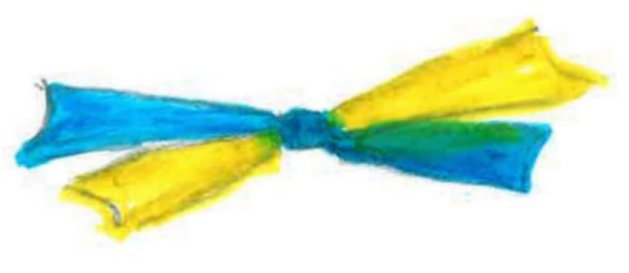 
Fourqueux-Citoyen